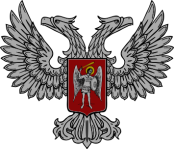 АДМИНИСТРАЦИЯ ГОРОДА ГОРЛОВКА РАСПОРЯЖЕНИЕ   главы администрации18  ноября  2016 г.                                                                                     № 968-р                                     г. ГорловкаО передаче в арендумуниципального имущества   На основании обращений субъектов хозяйствования о передаче в аренду муниципального имущества, протокола № 6 заседания конкурсной комиссии по предоставлению в аренду объектов муниципальной собственности от 09.11.2016 г., руководствуясь  Распоряжением  Главы  Донецкой Народной Республики от 05 мая 2015 г. № 61 «О коммунальной (муниципальной) собственности в Донецкой Народной Республике», распоряжением главы администрации города Горловка от  05 марта 2015 г. № 14 - р «О применении нормативно – правовых актов в деятельности администрации города Горловка» (с изменениями от                               03 сентября 2015 г. № 436-р), пунктами  3.2.3, 4.1 Положения об администрации города Горловка, пунктами 3.1, 5.1, 5.5, 6.21, 10.10  Положения об аренде имущества коммунальной собственности территориальной громады города Горловка, утвержденного решением исполкома городского совета от 01 февраля 2012 г. № 89 (с изменениями от  03 апреля 2013 г. № 313)Передать в аренду муниципальное имущество:Обществу с ограниченной ответственностью «***» нежилые помещения общей площадью 134,6 кв.м по адресу: ул. Рудакова, ** для размещения склада сроком на 2 года 11 месяцев.Коммунальному предприятию «Центр обращения с отходами» нежилые помещения общей площадью 49,4 кв.м по адресу: просп. Победы, 72 для осуществления уставной деятельности, сроком на 2 года 11 месяцев, с установлением арендной платы в размере 2 рос. руб. Разрешить учреждению культуры Дворец культуры  «Шахтер» (Пантюх) передать в аренду физическому лицу – предпринимателю ***   нежилые  помещения  муниципальной  собственности  общей  площадью 48,3 кв.м по адресу: просп. Ленина, 22  для осуществления продажи товаров бывших в употреблении сроком на 1 год. 2Разрешить КП «Трамвайно – троллейбусное управление г. Горловка» (Коновальчиков) передать в аренду муниципальное имущество обществу с ограниченной ответственностью «ИНМАРТ.ЮА» опоры контактной сети по адресам:  	ул. Жукова, опоры: № 34, № 35;	просп. Ленина, опоры: № 1970, 1891;	ул. Минина и Пожарского, опоры: № 1176, № 1178, № 1180, № 1182, № 1184, № 1186;	ул. Беспощадного, опоры: № 1118, № 1093, № 1095, № 1099, № 1101, № 1103, № 1105, № 1107, № 1109, № 1111, № 1140, № 1142, № 1144, № 1146, № 1148,           № 1150, № 1152, № 1154, № 1156, № 1158, № 1160, № 1162, № 1164, № 1166,               № 1168, № 1170;	ул. Багратиона, опора № 1996;	просп. Победы, опоры: № 267, № 261, № 310, № 299, № 288, № 276, № 323,           № 343, № 354, № 334, № 370, № 367, № 384;	ул. Горловской дивизии, опоры: № 1443, № 1514, № 1512, № 1510, № 1508 для размещения оборудования телекоммуникационной сети сроком на 1 год.Разрешить Центру первичной медико – санитарной помощи № 1   города Горловка (Якуненко) передать в аренду муниципальное имущество: Физическому лицу – предпринимателю *** нежилое помещение общей площадью площадью 17,3 кв.м по адресу:  пгт Пантелеймоновка,                                     ул. Виноградная, 14 , 11,3 кв.м - для размещения буфета без продажи товаров подакцизной группы, 6,0 кв.м - для  предоставления услуг ксерокопирования, сроком на 1 год.Обществу с ограниченной ответственностью «***» нежилое помещение общей площадью 21,6 кв.м по адресу: ул. Пацаева, 16 для размещения аптечного пункта, сроком на 2 года 11 месяцев. Разрешить Городской больнице № 1 г. Горловка (Кичкина) передать в аренду муниципальное имущество:Обществу с ограниченной ответственностью «***» нежилое помещение  общей площадью 23,5  кв.м  по адресу: ул. Изотова, 33 для размещения аптечного пункта  сроком на  2 года 11 месяцев.Обществу с ограниченной ответственностью «***» нежилое помещение  общей площадью 19,8  кв.м  по адресу: ул. Советская, 19 для размещения аптечного пункта  сроком на  2 года 11 месяцев, с установлением арендной платы в размере  12 000,00 рос. руб. в первый месяц аренды.  Разрешить Центру первичной медико – санитарной помощи № 3 города Горловка (Василевич) передать в аренду  физическому лицу – предпринимателю **** нежилые помещения  муниципальной собственности общей площадью                  31,8  кв.м  по адресу: ул. Шахтерская, 3 для размещения аптечного пункта сроком на  2 года 11 месяцев. И.о. главы администрации                                                   И.С. ПРИХОДЬКО